Pupil premium strategy statement – Sowe Valley Primary School1. Summary information1. Summary information1. Summary information1. Summary information1. Summary information1. Summary informationSchoolSowe Valley Primary SchoolSowe Valley Primary SchoolSowe Valley Primary SchoolSowe Valley Primary SchoolSowe Valley Primary SchoolAcademic Year2020/21Total PP budget£83,390Date of most recent PP Review2015Total number of pupils210Number of pupils eligible for PP62Date for next internal review of this strategyT.B.C2. Current attainment (2018 data - 2019 data not available due to COVID19)2. Current attainment (2018 data - 2019 data not available due to COVID19)2. Current attainment (2018 data - 2019 data not available due to COVID19)Pupils eligible for PP (your school)Pupils not eligible for PP (national average)% achieving in reading, writing and maths46%70%% making progress in reading (asp)-1.570.31% making progress in writing (asp)-2.060.24% making progress in maths (asp)-2.890.313. Barriers to future attainment (for pupils eligible for PP, including high ability)3. Barriers to future attainment (for pupils eligible for PP, including high ability)3. Barriers to future attainment (for pupils eligible for PP, including high ability)In-school barriers (issues to be addressed in school, such as poor oral language skills)In-school barriers (issues to be addressed in school, such as poor oral language skills)In-school barriers (issues to be addressed in school, such as poor oral language skills)A.Limited language acquisition for PP children in reception– limited vocabulary along with limited letter recognition and reading skills upon entry to the EYFS stage. Autumn Baseline 11% ARE in Reading, 7% in writing, 21% in SpeakingLimited language acquisition for PP children in reception– limited vocabulary along with limited letter recognition and reading skills upon entry to the EYFS stage. Autumn Baseline 11% ARE in Reading, 7% in writing, 21% in SpeakingB.A high crossover of PP & SEND children with complex social, emotional and behavioural needsA high crossover of PP & SEND children with complex social, emotional and behavioural needsC.External barriers (issues which also require action outside school, such as low attendance rates)External barriers (issues which also require action outside school, such as low attendance rates)External barriers (issues which also require action outside school, such as low attendance rates)D.Poor attendance and punctuality for Pupil premium childrenPoor attendance and punctuality for Pupil premium childrenE.Low socioeconomic demographic – IDSR school deprivation indicator Highest 20% (0.3)Low socioeconomic demographic – IDSR school deprivation indicator Highest 20% (0.3)F.Poor parental support for parents in in reading and understanding how to support their children’s learning and support with Home Work.Poor parental support for parents in in reading and understanding how to support their children’s learning and support with Home Work.4. Desired outcomes4. Desired outcomes4. Desired outcomesA.Gap with national is narrowed for EYFS outcomes for GLD B.Attendance for Pupil Premium Children improvedC.Increase the number of PP pupils achieving progress in line with national5. Planned expenditure5. Planned expenditure5. Planned expenditure5. Planned expenditure5. Planned expenditure5. Planned expenditureAcademic year2020 - 20212020 - 20212020 - 20212020 - 20212020 - 2021The three headings below enable schools to demonstrate how they are using the pupil premium to improve classroom pedagogy, provide targeted support and support whole school strategies.The three headings below enable schools to demonstrate how they are using the pupil premium to improve classroom pedagogy, provide targeted support and support whole school strategies.The three headings below enable schools to demonstrate how they are using the pupil premium to improve classroom pedagogy, provide targeted support and support whole school strategies.The three headings below enable schools to demonstrate how they are using the pupil premium to improve classroom pedagogy, provide targeted support and support whole school strategies.The three headings below enable schools to demonstrate how they are using the pupil premium to improve classroom pedagogy, provide targeted support and support whole school strategies.The three headings below enable schools to demonstrate how they are using the pupil premium to improve classroom pedagogy, provide targeted support and support whole school strategies.1. Quality of teaching for all1. Quality of teaching for all1. Quality of teaching for all1. Quality of teaching for all1. Quality of teaching for all1. Quality of teaching for allDesired outcomeChosen action / approachWhat is the evidence and rationale for this choice?How will you ensure it is implemented well?Staff leadWhen will you review implementation?Increase the number of PP pupils achieving GLD in reading, writing and spoken communication, closing the gap on national standards and where necessary making accelerated progress.Narrowing of vocabulary gap to have positive impact on reading and writing All pupils screened on entry for S and L deficit Welcomme Screening.Intervention put in place.Early speech and language intervention to narrow vocabulary gap on entry to schoolEvidence and historic school data shows that children from disadvantaged backgrounds are affected by a poverty of vocabulary Nationally recognised PP vocabulary gap ( 30 million words by 4)SENCO + SENCO TA to screen children each term using Welcomme materialsSENCO to meet with NLE termlyReception staff CPD – Time for Talk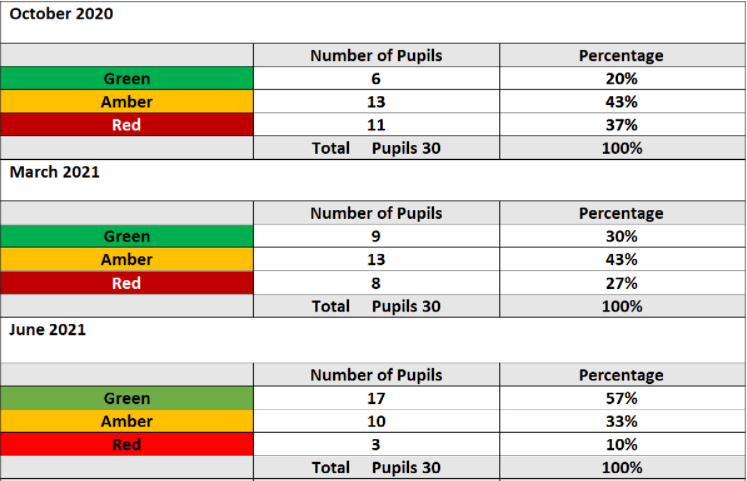 Maria McDoanldTermly reviewCOST £100 screening materials£2742SENCO time allocationEarly intervention TA£7680Sub-total- £10,522 Sub-total- £10,522 Sub-total- £10,522 Sub-total- £10,522 Sub-total- £10,522 Sub-total- £10,522 ii. Targeted supportii. Targeted supportii. Targeted supportii. Targeted supportii. Targeted supportii. Targeted supportDesired outcomeChosen action/approachWhat is the evidence and rationale for this choice?How will you ensure it is implemented well?Staff leadWhen will you review implementation?Increased attainment through focused interventionIntervention – Pupil Premium Mentors years 1 – 6JW will be leading intervention in Y2, 3 and 4Research has demonstrated that disadvantaged children do not receive support at home in terms of reading, learning spellings, learning tables or completing homework.Each Pupil Premium child is allocated a mentor who works with the child individually each day to ensure that Pupil Premium children receive this supportWeekly reviews with PP mentors Tracking spelling/times tables and reading scoresData due 5.7.21 – impact of Year 5 class split, interventions in Years 2, 3 and 4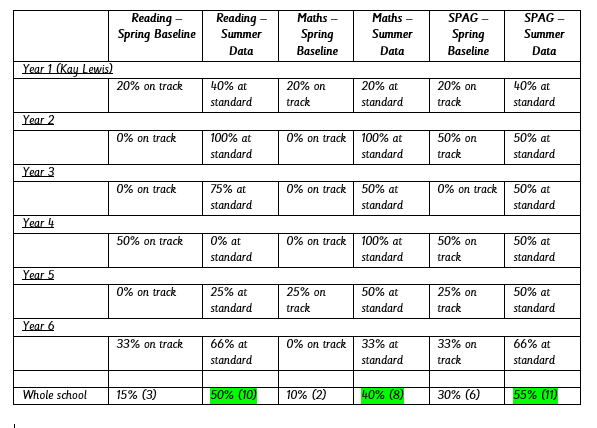 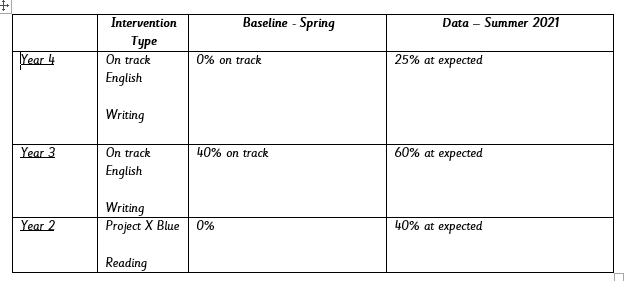 Emma White£26,484Increased attainment through focused interventionYear 6 - smaller class size during Spring TermYear 5 – smaller class size end of Spring Term. Overall, there is a relatively consistent finding that smaller classes are associated with slightly higher attainment when other factors are controlled for and when class sizes have been deliberately reduced in experimental evaluations.Data tracking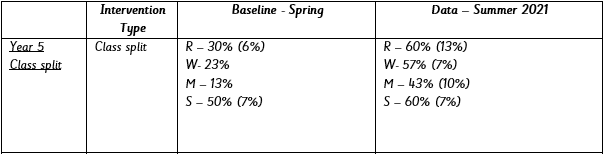 Emma WhiteJade Wakefield£17400Total budgeted costTotal budgeted costTotal budgeted costTotal budgeted costTotal budgeted cost£43884iii. Other approachesiii. Other approachesiii. Other approachesiii. Other approachesiii. Other approachesiii. Other approachesDesired outcomeChosen action/approachWhat is the evidence and rationale for this choice?How will you ensure it is implemented well?Staff leadWhen will you review implementation?Increased attendance of PP childrenFunding of Educational WelfareChildren who are persistently absent are affected in a number of ways. Primary-school children who have ongoing absence issues often come from disadvantaged backgrounds. These children may start school behind their peers in terms of their language and social development, and missing lots of school makes it harder for them to catch up.Half termly meeting with Educational WelfareMinutes of meetings Tracking of Pupil Premium Attendance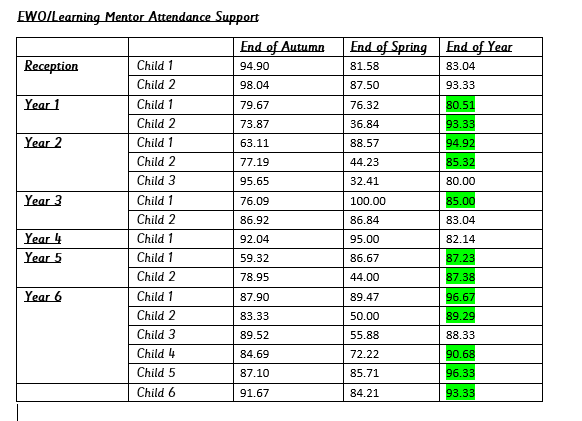 CWKLCOST £1500Raised self-esteem and self-confidence, impacting on progressFunding of learning mentorNew learning mentor joined the school at the start of the Spring Term. Our learning mentor provide support and guidance to children who are experiencing difficulties in learning due to social, emotional or behavioural problems or other issues. Our learning mentor helps pupils overcome behavioural, social or emotional problems that are affecting their learning.Discussions with Learning mentor Learning mentors notes Attendance figuresData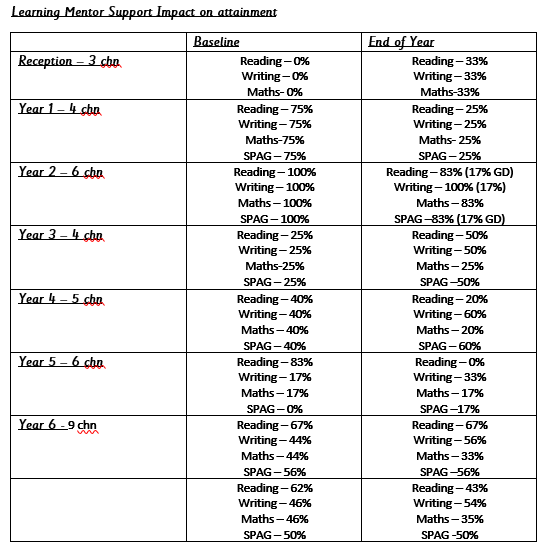 CWCOST Learning mentor £26,484Provision and support in place for pupils – improved outcomes for pupilsEducational psychologyHours from Spring Term will transfer to the Summer TermEPs use their training in psychology and knowledge of child development to assess difficulties children may be having with their learning. They provide advice and training on how schools might help children to learn and develop. They recommend methods, or develop strategies in partnership with schools, to help a child learn more effectively. Strategies may include teaching approaches, improvements to learning environments, advice on curriculum materials and behaviour support.EP reports Children’s targets3 PP children have been assessed by our EP. One assessment was to support the submission of an EHCP. Two assessments are part of evidence needed for a further two EHCP requests.(2 of these children are at high risk of exclusion so external advice was essential)MM£1000Total budgeted costTotal budgeted costTotal budgeted costTotal budgeted costTotal budgeted cost£28984TotalTotalTotalTotalTotal£83390